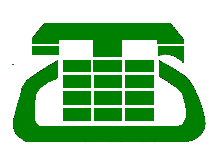 	AnnexureApplication Form for Calling of Volunteers for ONE (01) Post of Chief Technical Officer (CTO) / Chief Finance Officer (CFO), on deputation to Mahanagar Telephone Mauritius Limited (MTML) (a 100% subsidiary of Mahanagar Telephone Nigam Limited)(Through proper channel)Post Applied For			: Chief Technical Officer / Chief Finance Officer(please tick the appropriate one)Applicant’s Name (as per Official records) :Father’s/Husband’s Name            :Designation				 :Present Organisation		: Staff No. / Employee No.	           :Category				:Date of Birth				:Age as on 30.09.2021		:	Office Address 		          :(for correspondence)		:State				           :Pin CodeOffice Tel (with STD code)	           :Res. Tel. (with STD Code)	           :			Mobile Number			:Email ID				:Recruitment Year		           :Date of initial appointment		:No. of completed years in service as on 30.09.2021        :Basic CDA/IDA Pay as on 30.09.2021	:Level / Grade (as per CDA/IDA)	:Educational / Professional Qualification		: Positions held during the last ten years		: Details of Lien or Deputation, if any, at present or in the past:Statement of APAR Grading (from 2016-17 to 2020-2021):Whether any punishment / penalty /Inquiry  (Civil / Criminal / Departmental) awarded / pending  during the last 10 years					Signature of the applicant_____________________Note : Please attach a write-up, not exceeding 3500 characters, in support of your Candidature, for reference at the time of interview. The Full form of all abbreviation used must be given in the prescribedlimit of characters.DECLARATION TO THE SIGNED BY THE APPLICANTI do hereby declare that I meet the mandatory criteria required & I am eligible to apply for the deputation vacancy advertised by MTNL. I undertake that all the statements made in the application are true, complete and correct to the best of my knowledge and belief. I also understand that in the event of any particular information found false or incorrect, my candidature for the above mentioned post ”____________________”, is liable to be rejected or cancelled at any time without any specific notice period.					Signature of the applicant_____________________	(To be filled by Controlling Unit maintaining Service Book)	The details from S.No.1 to 20 have been verified from the service book.	`					Signature & Stamp of verifying Officer		(TO BE FILLED BY THE CADRE CONTROLLING UNITS)No.___________________________			Dated ____________The above application form in respect of ______________________________________ duly completed in all respects, is being forwarded to Deputy General Manager(HR), 4th Floor, MTNL Corporate Office, Mahanagar Doorsanchar Sadan, 9, CGO Complex, Lodhi Road, New Delhi-110003, after due verification of particulars, along with vigilance clearance.	Dated __________				Signature : ________________________						Name	 : __________________________						Designation : ______________________						Office/Deptt : ______________________S.No.QualificationName of InstitutionPeriod of StudyTick the relevantTick the relevantTick the relevantS.No.QualificationName of InstitutionPeriod of StudyPart TimeFull TimeCorres-PondenceS.No.Designation(complete)Place of posting and Name of Organization    PeriodFrom         To Nature of DutiesReporting YearReporting PeriodGrading / Marking